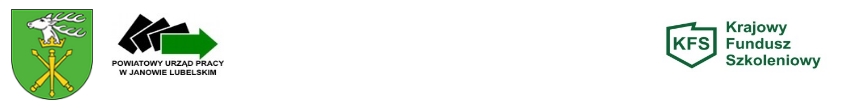 						Janów Lubelski, dnia …………………………………OświadczenieOświadczam, iż pracownicy zgłoszeni w ramach złożonego w dniu ………………………………… wniosku o dofinansowanie kosztów kształcenia ustawicznego pracowników i pracodawców ze środków KFS z priorytetu III. Wsparcie kształcenia ustawicznego pracowników  pochodzących z grup zagrożonych ubóstwem lub wykluczeniem społecznym, zatrudnionych w  podmiotach posiadających status przedsiębiorstwa społecznego, wskazanych na liście przedsiębiorstw społecznych prowadzonej przez MRPiPS, członków lub pracowników spółdzielni socjalnych pochodzących z grup, o których mowa w art. 4 ust 1 ustawy o spółdzielni socjalnych lub pracowników Zakładów Aktywizacji Zawodowej; w liczbie ……………………….., pochodzą z grup zagrożonych ubóstwem lub wykluczeniem społecznym.…………………………………………….Podpis pracodawcy